فِي الْيَوْمِ _______ شَكَرَتْ مُديرَةُ _______ الطّالِباتِ عَلى مُبادَرَتِهِنَّ، وَقَدَّمَتْ لَهُنَّ ________ تَقْديرِيَّةً، وَقالَتْ: ما  _______ أَنْ تَظَلَّ قَرْيَتُنا _________ ! نَظيفَةً   جَوائِزَ   التّاليأَجْمَلَ  الْمَدْرَسَةِ  شَوارِعتَبادَلَ ............. مَكانَهُما فِي الْمَلْعَبِ.داوَمَتِ ............ في الْمَشْفى لَيْلاً.أَثْنى الْمُعَلِّمُ عَلى ......أَلْقَتِ........... قَصيدَةً في الْاحْتِفالِ. الْمُمَرِّضاتُ   اللّاعِبانِشَرَحَتِ ........... الدَّرْسَ لِلتّلميذاتِ.الطّالِبِ    الْمُعَلِّمَتانِالشّاعِرَةُ    الْفَلّاحات الطّالِبات     النُّفايات  القَرْيَة       السَّعادَةالجُمُعَة     الشّارِع   الْمَدْرَسَة   الْمُخَصَّص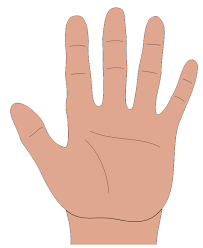 طالِباتٌ..........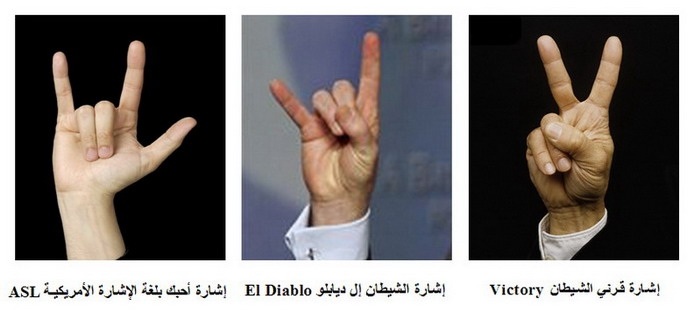 طالِبَتانِ........طالِبَةٌ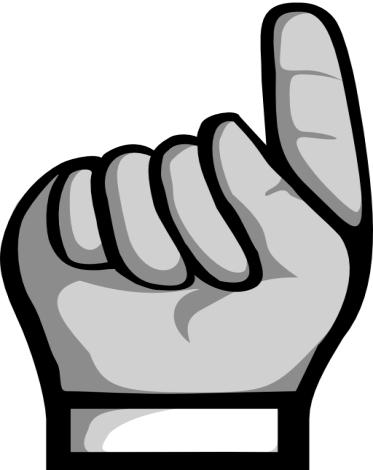 طَبيبَةٌ...................سَيّارَةٌ ..................صَديقَةٌ..................طائِرَةٌ